ЧЕРКАСЬКА ОБЛАСНА РАДАР І Ш Е Н Н Я17.11.2023                                                                          № 21-5/VIIIПро погодження пропозиції щодо безоплатної передачі  транспортного засобу ВАЗ 21101 із державної власності до спільної власності територіальних громад сіл, селищ, міст Черкаської області Відповідно до пункту 32 частини першої статті 43 Закону України                 «Про місцеве самоврядування в Україні», постанови Кабінету Міністрів України від 29.08.2002 № 1282 «Про затвердження Порядку вилучення і передачі військового майна Збройних Сил» (зі змінами), враховуючи лист Управління Служби безпеки України в Черкаській області від 04.10.2023 № 19/4627, комунального закладу «Бабанська спеціальна школа Черкаської обласної ради» від 23.10.2023 № 191/10-06, обласна рада  в и р і ш и л а:1. Погодити пропозицію щодо безоплатної передачі з державної власності з балансу Управління Служби безпеки України в Черкаській області до спільної власності територіальних громад сіл, селищ, міст Черкаської області на баланс комунального закладу «Бабанська спеціальна школа Черкаської обласної ради» транспортного засобу марки ВАЗ, модель 21101, 2005 року випуску, заводський номер шасі Y7C21101070064942, колір сірий, з зобов’язанням використовувати за цільовим призначенням і не відчужувати у приватну власність.2. Контроль за виконанням рішення покласти на постійну комісію обласної ради з питань комунальної власності, підприємництва та регуляторної політики.Голова	 А. ПІДГОРНИЙ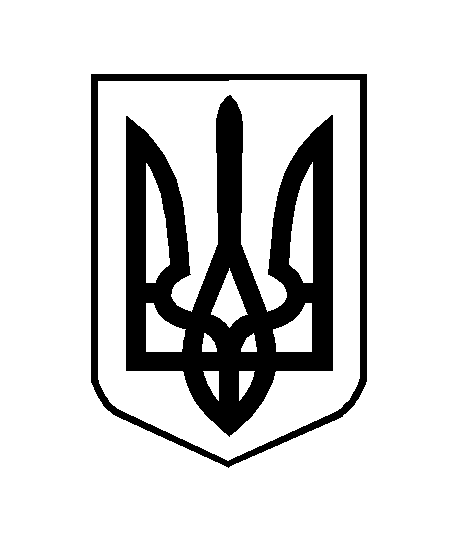 